Evaluación SumativaUnidad 1: La Constitución y la organización política de ChileHistoria, Geografía y Ciencias Sociales I.- Ítem de términos pareados. Traslada el número del concepto de la columna A, a su descripción en la columna B (10 puntos)II.- Ítem selección única: Identifica la respuesta correcta y márcala con un círculo. (7  puntos). 1.-La importancia del derecho a la ciudadanía de acuerdo a la Constitución Política de Chile es que:a) Otorga la facultad para votar en las elecciones presidenciales y parlamentarias. b) La persona es reconocida como chilena o chileno ante el Estado. c) Permite que la persona pueda atenderse en los servicios de salud del Estado. d) Favorece a quienes tienen menos recursos para la compra de una vivienda.2.- De acuerdo a la Constitución Política, Chile es un Estado unitario, esto significa que: a) Cada región cuenta con un gobierno independiente o autónomo. b) Se dictan leyes en cada una de las regiones y eligen a los intendentes. c) Existe una constitución y un gobierno que rige para todo el país. d) Los alcaldes son elegidos por los electores inscritos en su comuna.3.-Una de las principales atribuciones del Congreso Nacional es:a) Gobernar el país. b) Nombrar a los funcionarios públicos. c) Aprobar las leyes. d) Administrar la justicia4.- Los derechos los podemos clasificar en derechos civiles, políticos, sociales, económicos, entre otros. ¿Cuál de los siguientes, corresponde a un derecho civil que está garantizado por la Constitución? a) El Derecho a la educación. b) El Derecho a la vivienda.c) El Derecho a la libertad individual. d) El derecho a elegir a las autoridades.  5.- El sistema político chileno presenta las siguientes características de un régimen representativo: a) Se eligen de modo indirecto las autoridades de los poderes ejecutivo, legislativo y judicial. b) Solo se requiere tener mayoría de edad para ser elegido presidente de la República. c) Se elige al presidente de la República, senadores y diputados a través de elecciones periódicas. d) Se eligen todos los cargos de las autoridades regionales, provinciales y municipales.6.- La importancia de organizar políticamente a un país bajo el principio de la división de los poderes públicos en la organización del Estado se manifiesta en que: a) Se generan mecanismos de control entre las distintas autoridades. b) Se concentra todo el poder político y legislativo en el presidente de la República. c) Los tribunales de justicia son los encargados de elaborar las leyes. d) Las regiones constituyen gobiernos independientes del presidente de la República7.- Define las atribuciones de los poderes públicos y consagra los derechos y libertades de los ciudadanos. Es el cuerpo de leyes que establece la organización del sistema democrático chileno siendo la primera fuente de derecho del país. ¿A qué concepto se refiere la definición anterior? a) Derechos Humanos. b) República. 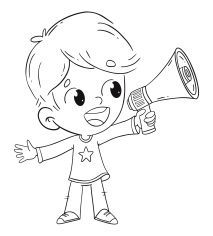 c) Estado. d) Constitución Política.III.- Ítem Verdadero y Falso: Lee atentamente el enunciado, luego si este es verdadero pon una V y si es falso una F. Justifica las Falsas. (6 puntos)1.- _______ Los derechos y libertades deben ser garantizados en cualquier momento en Chile.___________________________________________________________________________________________2.-_______ De acuerdo a la Constitución los deberes en Chile son obligatorios.___________________________________________________________________________________________3.-_______ El presidente de la República nombra diputados y senadores.___________________________________________________________________________________________4.-_______ Solo los Senadores eligen al presidente de la República. ___________________________________________________________________________________________5.-_______ El cargo de presidente de la Republica solo puede ser ejercido por un chileno.___________________________________________________________________________________________6.- ______ En Chile existe la separación de poderes del Estado.___________________________________________________________________________________________IV.- Ítem de Aplicación. 1.- Completa la siguiente tabla indicando que autoridad política gobierna el país, la región,  la provincia y la comuna. Escribe el nombre de la autoridad política.  (4 puntos)2.- Explica las características de la votación democrática (3 puntos)3.- ¿Cómo es el voto en democracia? Explica que significa que el voto sea: (6 puntos)a) Individual: ________________________________________________________________________b) Igualitario: ________________________________________________________________________ c) Voluntario: ________________________________________________________________________ d) Secreto: __________________________________________________________________________ e) Informado: ________________________________________________________________________  f) Universal: _________________________________________________________________________  4.- Explica por qué las siguientes imágenes implican la vulneración de derechos: (4 puntos)Nombre:Curso:Sexto Básico Fecha:Nombre de la unidadUnidad 1:    La Constitución y la organización política de ChileUnidad 1:    La Constitución y la organización política de ChileObjetivos de AprendizajesExplicar algunos elementos fundamentales de la organización democrática de Chile, incluyendo: la división de poderes del Estado.Habilidades ExplicarIdentificarContenidosOrganización política de Chile.División de poderes del Estado.Representatividad Reconocer que la Constitución Política de Chile establece la organización política del país y garantiza los derechos y las libertades de las personas, establece deberes ciudadanos e instaura un sistema democrático.Reconocer ExplicarConstitución Política. Derechos, deberes y libertades. Sistema democrático chilenoComprender que todas las personas tienen derechos que deben ser respetados y dan como ejemplo algunos artículos de la Constitución y de la Declaración Universal de los Derechos Humanos.Analizar EjemplificarDeclaración de los derechos humanos.Garantías constitucionales.Columna AColumna B1.- Estado___ Investigar, resguardar que se respete la normativa vigente.2.- Elección___ Son comportamientos que tomamos frente a otras personas y que contribuyen a una mejor convivencia en la sociedad3.- Plebiscito___ Fases o etapas de una elección de autoridades políticas.4.- Fiscalizar___ Garantías que el Estado debe mantener para las personas.5.- Programas de gobierno___ Forma en la que se organizan las personas, que cuenta con instituciones soberanas.6.- Proceso electoral___ Votación que organiza el gobierno de un país para que el pueblo diga sí o no a una pregunta importante.7.- Deber___ Listado de ideas y acciones presentadas por los candidatos a cargos de  elección popular.8.- Unidades administrativas___ Obligación moral que se tiene con una persona, un derecho o una condición que debe ser cumplida.9.- Derechos___ Votación en la que se elige a una persona para que ocupe un cargo.10.- Actitudes cívicas___ Diversas escalas en que se organiza el territorio de Chile con fines políticos y administrativosTerritorioPaís(Chile) Región(IX, Región de la Araucanía) Provincia(Cautín) Comuna(Villarrica) ¿Cómo se llama la autoridad política que gobierna?¿Por qué las elecciones deben ser libres e informadas?¿Por qué las elecciones deben ser periódicas? ¿Por qué las propuestas deben buscar el bien común?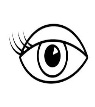 ________________________________________________________________________________________________________________________________________________________________________________________________________________________________________________________________________________________________________________________________________________________________________________________________________________________________________________________________________________________________________________________________________________________________________________________________________________________________________________________________________________________________________________________________________________________________________________________